Plnění bude financováno z globální položky Investiční akce s RN do 30 mil. Kč, číslo ISPROFOND 5005540002,položka „Přístaviště Strážnice – zvýšení přístavní kapacity", číslo projektu 5625530010.Plnění není pro ekonomickou činnost ŘVC ČR.Vystavil: 			Schvaluje: 		XXXXXXXXXXXXXXXXX	Ing. Lubomír Fojtů	OPR	ředitel ŘVC ČRSouhlasí:			XXXXXXXXXXXXXXXXXZa dodavatele převzal a akceptuje:
Dne:OBJEDNÁVKA č. 97/2023OBJEDNÁVKA č. 97/2023OBJEDNÁVKA č. 97/2023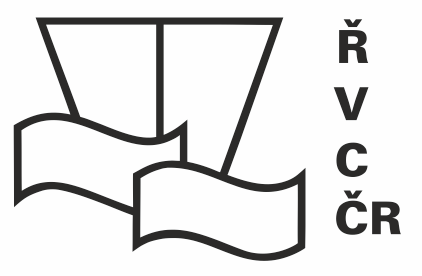 Odběratel:Ředitelství vodních cest ČRDodavatel:Sweco Hydroprojekt a.s.Adresa:Nábřeží L. Svobody 1222/12Adresa:Táborská 31Adresa:110 15 Praha 1Adresa:Praha 4, PSČ 14016IČ:67981801IČ:26475081DIČ:CZ67981801DIČ:CZ26475081DIČ:Není plátce DPHDIČ:Plátce DPHBankovní spojení:XXXXXXXXXXXXXXXXXBankovní spojení:XXXXXXXXXXXXXXXXXČíslo účtu:XXXXXXXXXXXXXXXXXČíslo účtu:XXXXXXXXXXXXXXXXXTel.:XXXXXXXXXXXXXXXXXTel.:XXXXXXXXXXXXXXXXXE-mail:XXXXXXXXXXXXXXXXXE-mail:XXXXXXXXXXXXXXXXXOrganizační složka státu zřízená Ministerstvem dopravy, a to Rozhodnutím ministra dopravy a spojů České republiky č. 849/98-KM ze dne 12.3.1998 (Zřizovací listina č. 849/98-MM ze dne 12.3.1998, ve znění Dodatků č.1, 2, 3, 4, 5, 6, 7, 8, 9, 10, 11 a 12)Organizační složka státu zřízená Ministerstvem dopravy, a to Rozhodnutím ministra dopravy a spojů České republiky č. 849/98-KM ze dne 12.3.1998 (Zřizovací listina č. 849/98-MM ze dne 12.3.1998, ve znění Dodatků č.1, 2, 3, 4, 5, 6, 7, 8, 9, 10, 11 a 12)Zapsána v obchodním rejstříku vedeném u Městského soudu v Praze spisová značka B 7326 Zapsána v obchodním rejstříku vedeném u Městského soudu v Praze spisová značka B 7326 Objednáváme u Vás:Objednáváme u Vás:Na základě Vaší nabídky ze dne 1.3.2023 (zn.: 131/KL/0068/23) objednáváme výkon autorského dozoru pro akci „Přístaviště Strážnice“ po dobu její realizace, tj. 03/2023 až 06/2023. Činnost autorského dozoru bude prováděna v rozsahu dle bodu G) SoD č. S/ŘVC/125/P/SoD/2019.Odhadované náklady na AD dle cenové nabídky:Práce budou účtovány dle skutečně provedených prací výše uvedenou hodinovou sazbou, celková cena a odhad doby trvání výkonu je tak pouze orientační. Fakturace bude prováděna čtvrtletně, na základě schváleného výkazu provedených prací.
Na základě Vaší nabídky ze dne 1.3.2023 (zn.: 131/KL/0068/23) objednáváme výkon autorského dozoru pro akci „Přístaviště Strážnice“ po dobu její realizace, tj. 03/2023 až 06/2023. Činnost autorského dozoru bude prováděna v rozsahu dle bodu G) SoD č. S/ŘVC/125/P/SoD/2019.Odhadované náklady na AD dle cenové nabídky:Práce budou účtovány dle skutečně provedených prací výše uvedenou hodinovou sazbou, celková cena a odhad doby trvání výkonu je tak pouze orientační. Fakturace bude prováděna čtvrtletně, na základě schváleného výkazu provedených prací.
Dodavatel je oprávněn vystavit daňový doklad pouze na základě oprávněnou osobou odběratele odsouhlaseného a podepsané . Oprávněnou osobou odběratele pro převzetí předmětu plnění této objednávky XXXXXXXXXXXXXXXXX, referent OPR.Dodavatel je oprávněn vystavit daňový doklad pouze na základě oprávněnou osobou odběratele odsouhlaseného a podepsané . Oprávněnou osobou odběratele pro převzetí předmětu plnění této objednávky XXXXXXXXXXXXXXXXX, referent OPR.Předpokládaná cena celkem je        173 900,00 Kč bez DPH                                             	           210 419,00 Kč včetně DPHPředpokládaná cena celkem je        173 900,00 Kč bez DPH                                             	           210 419,00 Kč včetně DPHPlatební podmínky: na účet dodavatele Termín dodání:03–06/2023Datum vystavení:08.03.2023Záruční podmínky: